林野庁「JAS構造材利用拡大事業」「外構部の木質化対策支援事業」等『事業説明会』の開催について（ご案内）■ 事業概要：① JAS構造材利用拡大事業非住宅における「ＪＡＳ構造材」の活用を拡大するため、非住宅建築物に対し、ＪＡＳ構造材を活用する実証的な取組みに対し、木材の調達費の一部を助成します。② 外構部の木質化対策支援事業　住宅・非住宅の外構部に木材を活用（木塀、ウッドデッキ等）する取組みに対し、使用規模・使用量に応じ、整備費用の一部を助成します。③ 都市における木材需要の拡大事業　　　都市部における木造建築の普及・拡大のため木質耐火部材等を使用した実証的な取組を支援します。　 ④ 県産材製品販路開拓事業　　　県産材を活用しようとするビジネスパートナーとのマッチングおよびスタートアップ資金の助成事　　　業について説明します。     ※上記①～③の事業の助成対象者は、事業を実施する「施工者」となります。④の事業の助成対象者は、事業の種類により異なりますので、詳細は説明会にてご説明いたします。■ 開催の日程：関連情報：「ＪＡＳ構造材利用拡大事業」　 URL：http://www.jas-kouzouzai.jp/　　　　　　「外構部の木質化対策支援事業」 URL：https://kinohei.jp/「都市における木材需要の拡大事業」   URL：https://toshimokuzai.jp/■ 申し込み：令和4年4月15日（金）までに、所定様式により、下記の事務局宛申込願います。※開催日の直前に申込者に対し、メールにて「開催案内」をお送りします。※定員に到達次第、締め切りいたします。■ 事 務 局：静岡県木材協同組合連合会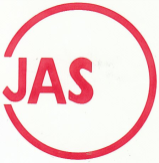 （事務局：藪崎公一郎、新木信吾）〒420-8601静岡市葵区追手町9-6県庁西館9階TEL：054-252-3168FAX：054-251-3483Mail：s-mokuren@s-mokuren.com令和　4　年　4　月　　日ＪＡＳ構造材利用拡大・外構部の木質化対策支援事業等「事業説明会」（参加申込書）来る４月１5日（金）までに、下記の事務局宛回報願います。静岡県木材協同組合連合会（事務局：藪崎公一郎、新木信吾）TEL：054-252-3168FAX：054-251-3483　または、Mail：s-mokuren@s-mokuren.com日　時開催方法令和4年4月19日（火）　14：00～16：00ZOOMによるオンライン開催（定員100名）＊社　名＊連絡先住所：TEL：FAX：Mail（必須）：　　　　　　　　　　　　　　　　　　　　　　　＊日　時　4/19（火）14：00～16：00　※オンライン開催＊参加者　氏　名＊参加者　氏　名＊参加者　氏　名＊参加者　氏　名＊参加者　氏　名　⑤＊備考欄ご意見、ご質問等、事前連絡事項がありましたらご記入下さい。